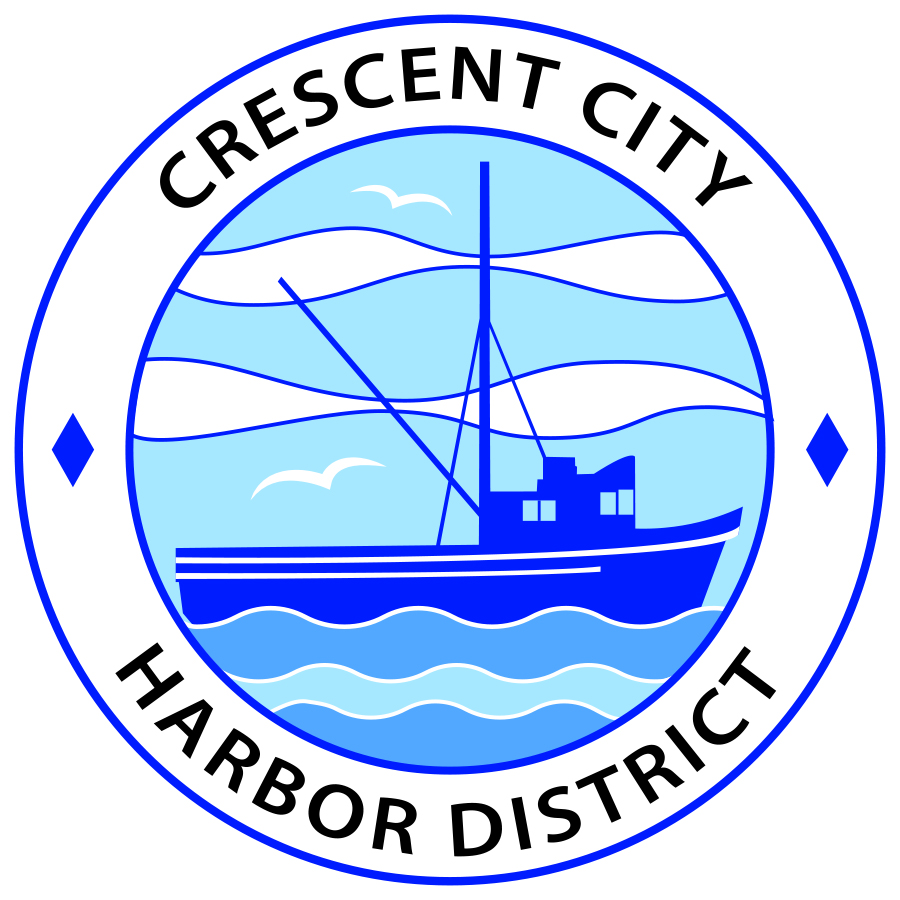 Board of Harbor Commissioners of the Crescent City Harbor DistrictPatrick A. Bailey, President    James Ramsey, Secretary   		Ronald A. Phillips, Commissioner  Brian L. Stone, Commissioner  Wes White, Commissioner	AGENDABoard of Harbor Commissioners of the Crescent City Harbor DistrictAt the Harbor District Office Meeting Room101 Citizens Dock Road, Crescent City, California 95531 Regular Meeting	      		 Tuesday, April 17, 2018	                                5:30 P.M.5:30 p.m. The Board of Harbor Commissioners will meet in open session to discuss the following agenda items.Pledge of AllegiancePublic CommentPublic comments are welcomed and encouraged by the Board.  The President invites anyone in the audience to speak to the Board of Harbor Commissioners to identify themselves and the matter they wish to discuss.  The Harbor Commission will then determine if such matters should be scheduled for a subsequent meeting.  As per the District’s bylaws, each speaker shall be limited to a maximum of three (3) minutes.Consent AgendaRequests to remove items from the Consent Agenda may be heard at this timeApproval of the warrant list since the April 03, 2018 Harbor Commission  MeetingApproval of the minutes of the April 03, 2018 Harbor Commission MeetingApproval of the minutes of the March 20, 2018 Harbor Commission MeetingReport from Friends of the Crescent City Harbor of the Pirate Festival and Pirate Run; held April 7, 2018.    Review and DiscussReport regarding current status of “SAVE the HARBOR” Initiative.  Review and Discuss.Review upcoming Harbor Commissioner Election on November 6, 2018.  Review and DiscussReport of Harbor District’s Repair Projects.                                                                          Review and Discuss.  Direct Staff if action required. Discussion of Harbor Debt situation, report on conversations regarding options for addressing debt challenges and options for Harbor.                                                                                          Review, discuss strategy and direct staff if action is neededCEO ReportCommissioner Reports. Reports from Commissioners who represent the Harbor District on the Chamber of Commerce, Tri-Agency, Inter Governmental Relations Committee, Harbor Safety Committee and any other civic or community groups and from any current ad hoc committees.Board Comments. The Agenda allows Board of Harbor Commission members the opportunity to discuss items of general interest, provide a reference or other resource to staff and to ask for clarification or request staff to report to the Board on certain matters.Adjournment*** Adjournment to the Board of Harbor Commissioners meeting scheduled for Tuesday May 01, 2018 at 5:30 P.M. at the Harbor District Office, 101 Citizens Dock Road, Crescent City, California.***  Anyone requiring reasonable accommodation to participate in the meeting should contact the Crescent City Harbor District at 707-464-6174 at least five (5) days prior to the meeting.  For TDD use for speech and hearing impaired, please call 707-464-6174 or email tfansler@ccharbor.com with specifics of your request.